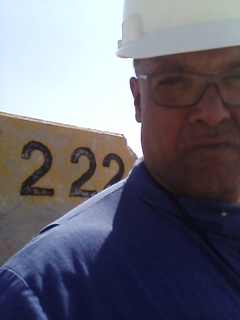 Fluids & Cementing Operational Manager and Technical expert with 20 years of industry experience in Drilling, Workover and rigless fluids and cementing operations. I have held several positions in cementing engineering, project and operations management in Venezuela, Kuwait, Mexico, Central America and Iraq, both locally and at regional/country level. Engineering and operational management experience includes oil, gas (conventional, HPHT, LPHT, onshore and offshore) and geothermal wells.  I have great knowledge in developing new business and introducing technical solutions in difficult markets in Latin America and the Middle East. I have several SPE paper and numerous internal technical documents. I have full knowledge in all cementing and water control specialized software. I have developed cementing standards and practices for Schlumberger and BP including cementing standard, zonal isolation standard and drilling fluids standard. More recently I am the Owner of various websites, including http://better-cementing-for-all.org/ with over 800 subscribers to provide technical support in cementing.PERSONAL SKILLS AND STRENGTHSCementing Specialist, project and operations managerKnowledge in Drilling FluidsExperience in drilling, workover and rigless operations, including:Offshore and onshore operationsGeothermal wellsConventional, HPHT and LPHT oil and gas wells. (Wells up to 7500m and 160 oC)Well abandonmentZonal Isolation challengesCT operationsDevelopment and implementation on new technology and specialized practicesDrilling Fluids and Cementing tender and bid managementContractor managementTechnical papers and industry eventsTechnical analysis and selecting optimum fluids solutionsIntegration of new fluids technologies in drilling and Work over jobsWriting technical standardsValid IWCF (Valid until 30.03.2021) and BOSIET certification (Valid until 22.03.2020)Online business entrepreneur (webpage design, online marketing)Professional experienceMarch 2016 to Date   		http://better-cementing-for-all.org/Most Recent PositionCementing Technical consultant / Website ownerOnline business entrepreneur Providing Technical support to individuals and companies in the Middle East, United Kingdom, Venezuela, Mexico, Australia, Russia, Nigeria, Turkmenistan and United States.Most recent projects:Nigeria – Amni Petroleum. Improve cementing design for a challenging 9 5/8” cementing Operation.Turkmenistan – Dragon Oil. Post-job analysis and investigation of two cementing incidents leading to high annular pressure.July 2015 to February 2016	BP IraqWells Fluids Specialist (Basra, Iraq)Wells Fluids Technical Specialist for BP/CNPC/SOC Joint VentureCementing, Drilling and Well Intervention fluids specialist5 Drilling Rigs, 13 Workover RigsMarch, 2012 to July 2015	BP IraqCementing Specialist (Basra, Iraq)Cementing Technical Leader for BP/CNPC/SOC Joint VentureSubject matter expert for all cementing related work in drilling, Workover and rigless operations13 drilling rig and 11 Workover Dec, 2005 to March, 2012	Well Services, SchlumbergerTechnical Manager Cementing (Mexico South Region and Central America)Sept-07 to March-12 / Technical Manager CementingTechnical and Engineering Manager for cementing work in Mexico South and Central AmericaDirect Reports: 8 in-house Cementing Technical Engineers, 2 Cementing Project Coordinator and Cementing LaboratoryOperations Profile: 15 Rig constructing HPHT and LPHT wells (up to 7,500 mts) in fractured carbonates, 4 rigs constructing wells in sandstone, workover remedial cementing well abandonment and water control.Responsible for defining and standardizing cementing practices for all primary cementing jobs (lightweight and heavyweight cement slurries, Foamed Cementing and New Technologies) and Remedial Cementing.Dec - 05 to Sept - 2007 / Technical Engineer Cementing and Project Coordinator ConocoPhillips development campaign in East Venezuela – 1 rig in batch drilling operations offshoreResponsible for project outcome, including HSE and Financial ObjectivesOperations Management and Technical Engineering Support Nov, 2004 to Dec, 2005		National Petroleum Services Company, KuwaitQuality & HSE Manager (Oil Field CT and Pumping Services)Developing, managing and maintaining an effective Quality & HSE program as per Governmental and client regulations and international recognizes standardsDirect Report to The Company Managing DirectorContracts in Cementing, CT and Stimulation with KOC and Joint Operations (Chevron – KOC)April, 1996 to Nov 2004 		Schlumberger Well ServicesCementing and Pumping Technical, Operations and Sales Engineer Dec-02 To Sep-04 / Sales, Marketing & Technical Support EngineerCementing & Water Conformance/ControlBids & Contracts Coordinator (Technical and Financial experience coordinating several tender processes for pumping services with PDVSA and IOC’s both onshore and offshore).Marketing and Sales – PDVSA West and South, IOC’sJan - 02-Dec-02 / Manager Cementing VenezuelaHeadcount: 70 employees, Revenue per month: 1200 K US$Dec – 00 -Jan – 02 / Senior Technical & Operations Cementing Engineer, in charge of Sales and Contract Coordination for various clients. Including: TOTAL, BENTON VINCCLER, PDVSA, PETROZUATA, SINCORAug – 00-Dec – 00 / Cementing Operations Field Engineer – EAST VZLAField Operations Supervisor - (5 Drilling Rigs). SINCOR, PETROZUATA and LASMOMay – 98-Aug – 00 / Cementing Operations Engineer in charge of sales  and Technical support for PDVSA – WEST VZLAFeb, 1996 to April, 1998 / Quality Assurance/Quality Control EngineerTQM Advisor and ISO 9000 implementation LeaderISO 9001 implementation in the cementing service lineISO 9002 implementation in the Coiled Tubing and Stimulation service line  Participation in various second party audits04/1992 - 02/1996	Various Positions / jobs	VenezuelaQuality Manager (ISO 9000 Implementation)Research Assistant in the Master Program (Materials Engineering)Metallic frame engineerProfessor assistant (Materials and Mechanical Engineering)Technical Papers“Engineered Solution to Reduce the Impact of Lost Circulation During Drilling and Cementing in Rumaila Field, Iraq” Arshad, Umar, Jain, Bipin, Ramzan, Muhammad, Alward, Wassem, Schlumberger, Diaz, Lenin, Rumaila Operating Organization, Hasan, Ibrahim, South Oil Company Iraq, Aliyev, Ali, BP, Riji, Chen, Petrochina. International Petroleum Technology Conference held in Doha, Qatar 6 – 9 December 2015."Waterless Cement Slurry Controls Water Production in Southern Mexico Naturally Fractured Oil Wells" Adrien Sourget, Art Milne, Lenin Diaz, Eric Lian, Humberto Larios, for presentation at the SPE International Symposium and Exhibition on Formation Damage Control held in Lafayette, Louisiana, USA, 15-17 February 2012"Dual-fiber Technology Simply and Effectively Cures Total Losses Without Knowing Size of Fractures" Alexandre Andrade, Lenin Diaz, Raul Bermudez, Henry Daniel Bedino, Nixklafe Carrillo, Candelario Vargas, SPE SPE ATW Bariloche, Argentina 17-18 November, 2011IADC/SPE SPE-135905-PP, Lenin Diaz (co-author)  “Design of “Anti Surge” Methodology to Mitigate Severe Loss Circulation while Running Non Conventional Casing / Liner Sizes to Isolate Salt and Clay Domes in Deep Wells in Mexico South” For presentation at the next IADC/SPE Asia Pacific Drilling Technology Conference and Exhibition to be held in Ho Chi Minh City, Vietnam, 1–3 November 2010L. Diaz  “Addressing lost circulation in natural fractures” England, May, 2010 (Drilling Symposium - Internal)Lenin Diaz  "Nuevo programa de ingeniería logra una alta tasa de éxito en un proyecto de desarrollo de campos petroleros en México", Petroleum Magazine (El Portal Petrolero de América Latina), #239, Dec, 2009SPE/IADC SPE-119415-PP, Lenin Diaz "Innovative Computer Model Increases Success Rate When Placing Deep Kickoff Plugs in Southern Mexico" Presented at the SPE/IADC Drilling Conference and Exhibition held in Amsterdam, The Netherlands, 17–19 March 2009 (External)L. Diaz  "Integrated Plug Management Solution in MXS IPM Projects"  England, 2009 (Drilling Symposium - Internal)L. Diaz  "Casing Stretch Considerations For Deep Wells" England, March, 2009 (Drilling Symposium - Internal)Lenin Diaz "Setting a new Standard for Cementing Efficiency offshore Venezuela" ...VII Seminario Internacional de Fluidos de Perforación, Completación y Cementación de Pozos VII SEFLUCEMPO. May 19 - 23 / 2008. Margarita Island, Venezuela. (External)Preservación de la Integridad de la lechada de cemento en operaciones de TR cortas profundas para maximizar la calidad de la Cementación en pozos de MXS. Jornadas Técnicas AIPM Comalcalco Tabasco, L. Diaz Torres; A. Angulo; N. Atencio Carrillo; H. Bedino; G. Cortes Blancas; Schlumberger; 11 al 12 de noviembre de 201037 Internal Technical Articles within Schlumberger from 2003 to 2011 on the following topics:1) Slurry for Shallow gas wells in Lake Maracaibo.2) Optimized Lightweight Slurry for Steam Injection Wells.3) How to repair a 2 ft hole diameter of a corroded casing?4) Polymer cement extenders as replacement for Spacers 5) Adjustable Fluid Loss Control Slurry for Squeeze operations in Lake Maracaibo6) New Cement Pump Truck used to mix/pump 810 bbls of cement.7) Cement for the First Multilateral Level 6 with Shell in Maracaibo 8) ISO 9000 based Cementing Quality Manuals in Spanish9) Well Cleaning prior to Cementing in Horizontal and Highly Deviated Wells10) Heavy Cement Slurry job pumped on the fly with a new cement pump truck in Venezuela11) Total losses solution in Maturin, Venezuela12) Improvement in centralizer design to prevent stuck casing 13) Fibers solved problems of losses in a critical 7" Liner job14) How to optimize a 13.5 ppg lead slurry to reduce excess in cement volume due to losses 15) Cement SIMULATOR applied to define mud treatment before cementing 16) Kick-off plug using lightweight extended slurry 17) Job Design and Assessment Matrix (Cementing) 18) Cementing New Technology Presentations for Venezuela 
19) Cementing process flowcharts20) RP for setting sidetrack cement plugs in MXS IPM Projects 21) Excessive Contaminated Surface Returns reduction22) Method to estimate actual TOC or surface fluid returns using computer simulator output23) Annular Pulsation after Cementing: Venezuela Offshore 24) Procedure for the execution of water exclusion treatments in low pressure wells in Mexico South 25) Casing stretch considerations for deep wells 26) Potential effect of the Additional Casing stretch due to Cementing Fluids 27) Innovative Computer Model Increases Success Rate When Placing Deep Kickoff Plugs in Southern Mexico 28) Alternatives to prevent effect of Slurry Channeling and Intermixing OBM-spacer-cement in Liner Cementing Operations in MXS IPM projects 29) Cementing Design Considerations, Procedures and Pre-Job Preparations Manual for MXS projects 30) New Material successfully used to control Lost Circulation. MXS Integrated projects Cases 31) Foamed Gel to water and Gas Shutoff Fluid 32) 100% success in placing Deep Cement Plugs is possible. 33) Reducing Liner Hanger Cleanout Time in MXS Projects 34) Successful Cementing job on Rotational 7" liner, Sen 233, IPM MXS 35) Successful Application of "Anti Surge" Methodology to Mitigate Severe Lost Circulation while Running non Conventional Casing / Liner sizes to Isolate Salt and Clay Domes in Deep Wells in Mexico South 36) Placing off bottom Kick off plug, successful case37) Innovative application of the Fiber being pumped with the liner on bottom and un-set, after identifying losses during the mud circulation04/1993 - 08/1995	Simon Bolivar University	Caracas, DFEducationResearch assistant in the Materials Engineer Master ProgramCourses on Materials Science, Advanced characterizations of materials, Diffraction of x-rays, Electron Scanning Microscopy, Samples preparation, Electrons Auger spectrometry09/1986 - 04/1993	Simon Bolivar University	Caracas, DFMaterials EngineeringMayor: Manufacturing Processes, Minor: MetallurgyLanguagesFluent in English and Spanish and knowledge of French and ItalianProfessional membershipsSociety of Petroleum Engineers (3190651)American Society for Quality (63358596)Professional Certifications & Registrations(Venezuelan Engineers Association) Colegio de Ingenieros de Venezuela No. 89.245 (since, 09/93)American Society for Quality - Certified Quality Manager No. 9362 (Until 2008)IWCF (Drilling Well Control Programme Combined Surface and Subsea BOP Stack).  Valid until 30.03.2021BOSIET (Basic Offshore Safety Induction & Emergency Training – Including HUET, EBS and CA-EBS). Valid until 22.03.2020Other skillsComputer Aided Cementing Simulations Software, Downhole Temperature Simulator, Water Control Design Simulators, Many software related to the oilfield drilling and production, All MS office software (Word, Excel, Power Point), VISIO Technical, MS Project, VersaCAD, AutoCAD, MS Access, Various image digitizer and pictures editors software, Networking software, Internet and e-mail, Web pages editors, Visual Basic programming, experience also in Macintosh environment and software. Training Courses Oil Field RelatedDrilling Fluids Engineering School, Hadley Fluids Engineering, Oklahoma, EEUU, June 2015Water Solutions, by Jon elphick, SCHLUMBERGER Oct 2011Foamed Cementing applications, SCHLUMBERGER, 1-2 Feb 2011Production Technology Workshop. Institute of Petroleum Engineering, Heriot-Watt University. Edinburgh, Scotland, UK. (Agust/2008)OFS4 (Advance Oilfield Services Finance). Caracas, (Agust/2006)Water Management (Water Solutions and Control) School, Houston, EE.UU, SCHLUMBERGER (SEPT-OCT/2003)Drilling and Production Technology. England and France, SCHLUMBERGER (AUG - SEPT/2003)Well Cementing Advanced Course. Clamart, France, SCHLUMBERGER (JUL/2003)General Field Engineer Control, Houston, Houston, EEE.UU, SCHLUMBERGER (Dec / 2001)OFS 3 (People Management). Rio de Janeiro, Brazil (Nov./2001).OFS 2 (Finance Advanced). Denver, Colorado (Sept./2001)OTS 2 Cementing Advanced Course, Schlumberger United Kingdom Training Centre, England  (April/2001)Opstats (Operational Statistics), Venezuela (03/2000)OTS 1 Cementing job design, Execution, Logistic and Pumping Units Operation and Maintenance, Schlumberger United Kingdom Training Centre, England (18/10-28/11/1999)CHEVRON Quality, Health, Safety and Environment Certification Course, CHEVRON (06/1999)First Aid, Schlumberger (05/1999)Schlumberger Y2K Coordinator, Schlumberger (07/1999)Quality Assurance and HSE RelatedOffshore Survival Training and Certification: (Basic Firefighting (IMO 1.20), Personal Safety and Social Responsibility (IMO 1.21), Personal Survival Techniques (IMO 1.19) and First Aids at sea course (IMO 1.13))Laboratory Information Management System administration – Wyoming, EEUU (Sept, 2005)ISO 9001:2000 Lead Auditor – IRCA training, BVQI, Mumbai, India (July, 2005)Diploma in Fire & Safety Management, National Institute of Labour Education and Management, Chennai, India (June, 2005)OHSAS 18001:1999 Lead Auditor – IRCA training, BVQI, Kuwait (May, 2005)Quality Improvement (Kaizen), Kuwait Chamber of Commerce, Kuwait (March, 2005)Schlumberger Management Development Program. Leadership Course, Bogotá, Colombia, SCHLUMBERGER (Nov / 2002)Leader. Quality, Health, Safety and Environment Course, Schlumberger El Tigre, Venezuela  (02/2000)SQM 3. Role of the Quality leader and advanced TQM tools, SCHLUMBERGER DOWELL (17-21/11/97)Environmental management system. ISO 14001, TV (07-09/07/97)IQ-1. Basic TQM tools (problem solving and process improvement), SCHLUMBERGER DOWELL (18-21/05/97)Environmental management system. ISO 14001, Perry Johnson, INC (16 hrs. 04-05/03/97)Quality audits, TECNOLOGIA 2010 (32 hrs. 28/06/96)Quality assurance and environmental management  system, ISO 9000 & ISO 14000, FONDONORMA (22/10/96)Quality in service companies, FONDONORMA (16 hrs. 11/10/96)